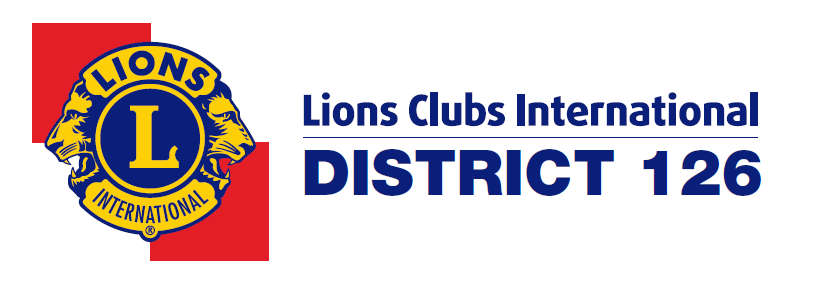 PLAN PROJEKTAPLAN PROJEKTANaziv projekta:SLATKI ŽIVOT šećerna bolest - dijabetsKome će služiti ovaj projekt?Ovaj projekt poslužit će kao vodič članovima Lionsa organizacije D 126 (1.150) te vodstvu organizacije u komunikacije sa HZZJZ ili njegovim regionalnim centrima odnosno županijskim Upravnim Odjelima za odgoj i obrazovanje u predlaganju i eksperimentalnoj provedbi vježbanja u prva četiri razreda  osnovnih škola-Opis projekta:Dijabetes je bolest suvremenog svijeta, epidemija nezarazna, ali razarajuća i u nezaustavljivom porastu.Nasljedno uvjetovanom dijabetesu (T1) teško se suprotstavljamo, ali dijabetesu tip 2 koji je proizvod suvremenih stilova života (slabog kretanja i fizičke neaktivnosti te nezdrave i neredovite prehrane te stresa) može se prevenirati ili makar odgoditi a time se umanjuj ei mogućnost pojave. Odnosno intenziteta komplkacija.Slijedom opisa stanja predlažemo konkretne akcije.Prijedlog konkretnih akcija za Distrikt:Otvoriti pitanje u Hrvtaskom saboru: zašto se kasni sa Pravilnikom koji ukida diskriminaciju i stvara mogućnost za ostavrenje prava na profesionalnu vozačku dozvolu za osobe ovisne o inzulinu, a što je normalna praksa u EU i sukladna direktivi EU koju i RH treba primjenjivati?Kada će se izmijeniti loše definicija kontraindikacija “kronični poremećaji koji mogu dovesti do gubitka svijesti i/ili poremećaja ravnoteže”” kako ona glasi u “Jedinstvenom pravilniku zdravstvenih kontraindikacija srednjoškolskih obrazovnih programa u svrhu upisa u I. razred srednje škole” koja liječnicima medicine rada omogućuje arbitražnu, često neusklađenu, ocjenu sposobnosti kojom se mladima s dijabetesom onemogućava upis u srednju školu po njihovom izboru npr. srednju medicinsku ili veterinarsku, ali i školu za kuhare ili konobare? Da apsurd bude veći ta ista djeca mogu upisati medicinski ili veterinarski fakultet. Nije li to nelogično i ne predstavlja li to neprihvatljiva diskriminacija?Pokrenuti komunikaciju – suradnju Lions D 126 H ili naših Regija i/ili Zona sa HZZJZ ili s njihovim regionalnim centrima odnosnop Upravniom odjelima za odgoj i obrazovanje po županijama u pravcu inicijative: izbor osnovnih škola, jedne ili više njih s učenicima od 1. do 4. razreda radi eksperimentalne provedbe fizičkog vježbanja u razredima u trajanju 5-10 min, na početku svakog školskog radnog dana.Pokrenuti suradnju Lions Distrikta 126- Hrvatska s strukturama Europskog parlamenta na iznalaženju sredstava i projekata iz Europskih fondova za istarživanje dijabetesa i jegovu prevenciju.Snimiti promotivni film na temu: Lionsi o dijabetesu. Prijedlog konkretnih akcija za lions klubove:Obilježavanje svjetskog dana dijabetesa (14.11.) svake godine kroz sljedeće akcije:Zajedničke sjednice LC i udruga liječenih dijabetičara u lokalnoj zajednici radi međusobnog upoznavanja i djelovanjaOrganizacija zajedničkih akcija mjerenja šećera u krvi za građanstvo i pravovremene reakcije na potencijalno oboljenjeInicirati da u hotelima i/ili restoranima u kojima se sastaju LC uvođenje i menija za dijabetičare Provoditi medijsku promociju lions akcija glede dijabetesa Ciljana skupina:izabrane osnovne škole odnosno njihovi razredi od 1. do 4. te osoba registriranih u RH kao oboljele od dijabetesaBroj volontera:Stručno povjerenstvo D 126 od 6 članova i 1.150 Lionsa u RH